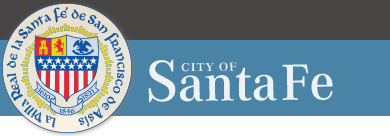 Vendor Self Service Registration For new/existing vendorsTo access the Vendor Self Service Portal, click the link below and then click “Munis Vendor Self-Service”:https://santafenm.gov/purchasing Vendor Self Service Home Page:Step 1Vendor Self Service Home Page: Click on the Log in/Register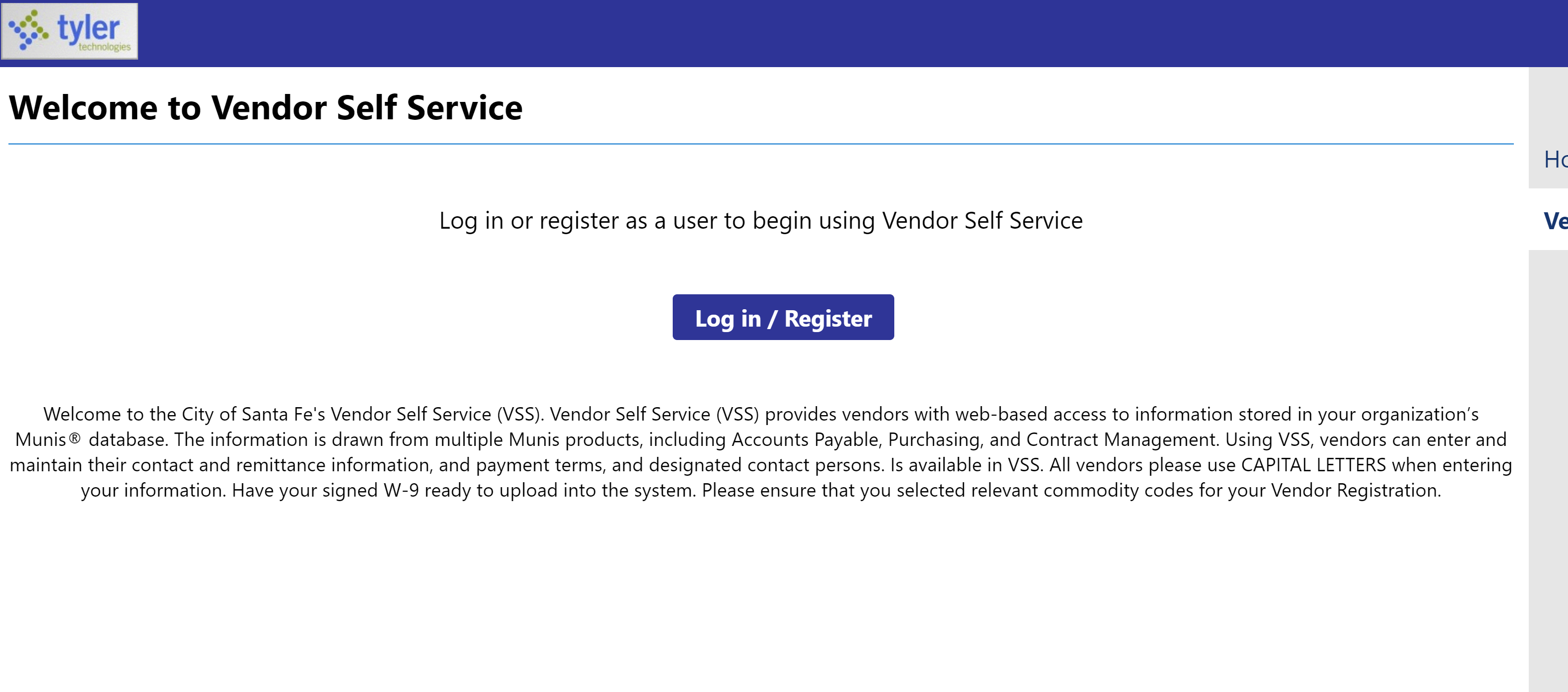 Step 2Login/Sign Up Page: Enter the email address and password you would like to register with, it is important to remember what email is used to register.  Click Sign In.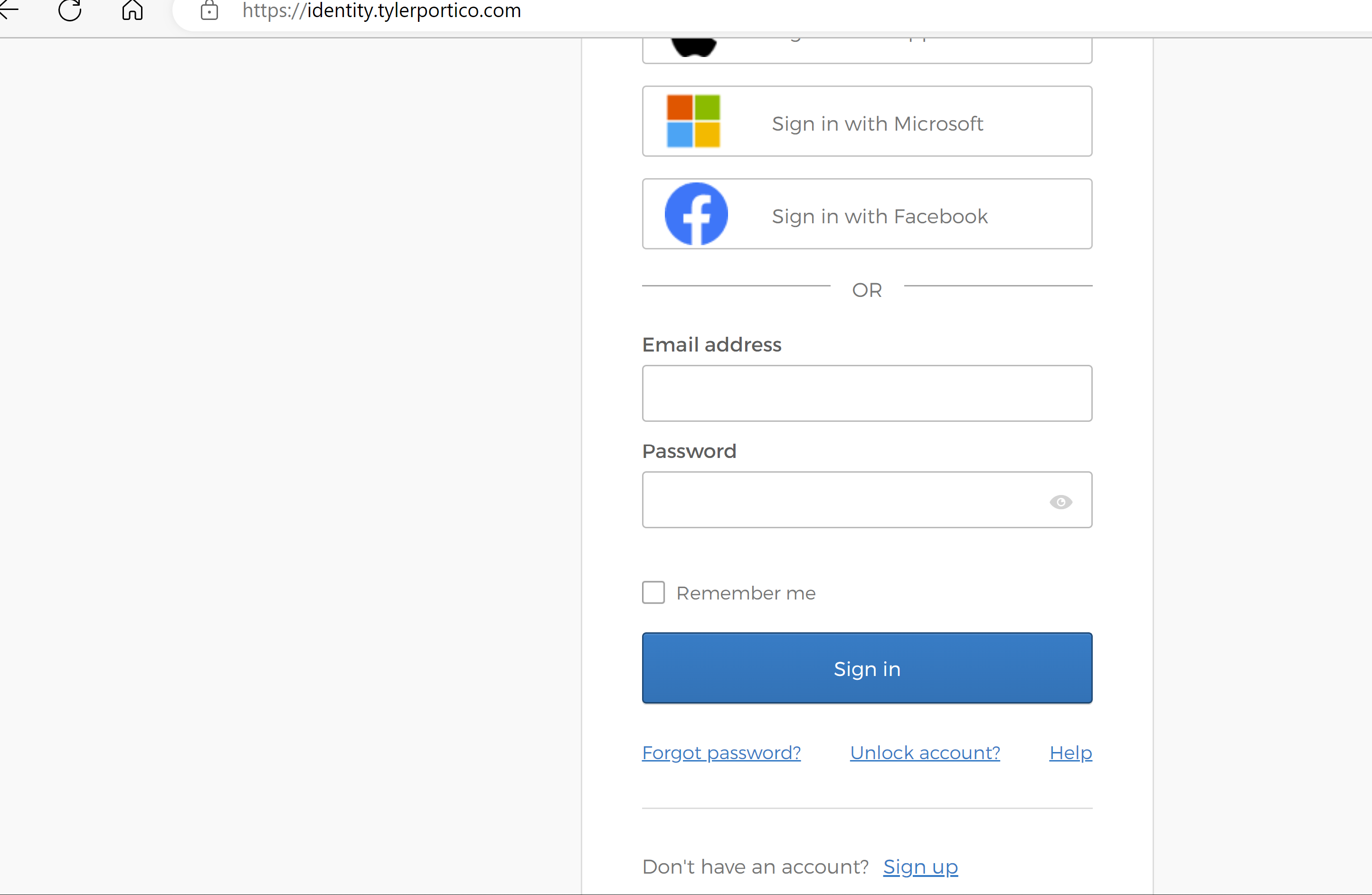 Step 3Vendor Account Creation: Read the below prompt and select YES to continue. 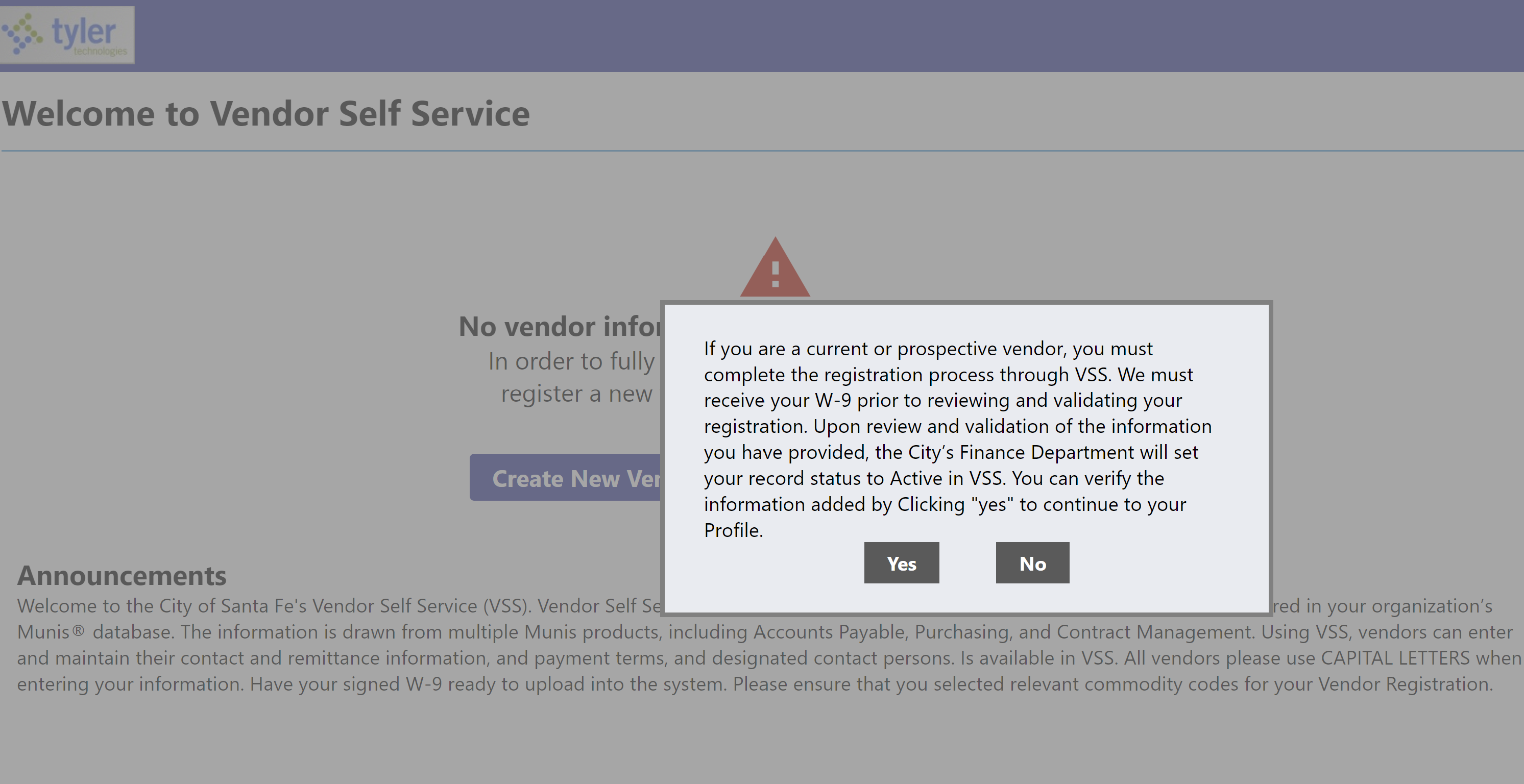 Step 4Vendor Account Creation:Existing Vendors:Current vendors ensure you have your City issued vendor number available.  If you are unable to locate your vendor number, contact the City Department that you normally do business with and request your vendor number. Select Link to Existing to proceed. Go to Step 10New Vendors:Select Create New Vendor to proceed.  Go to Step 5.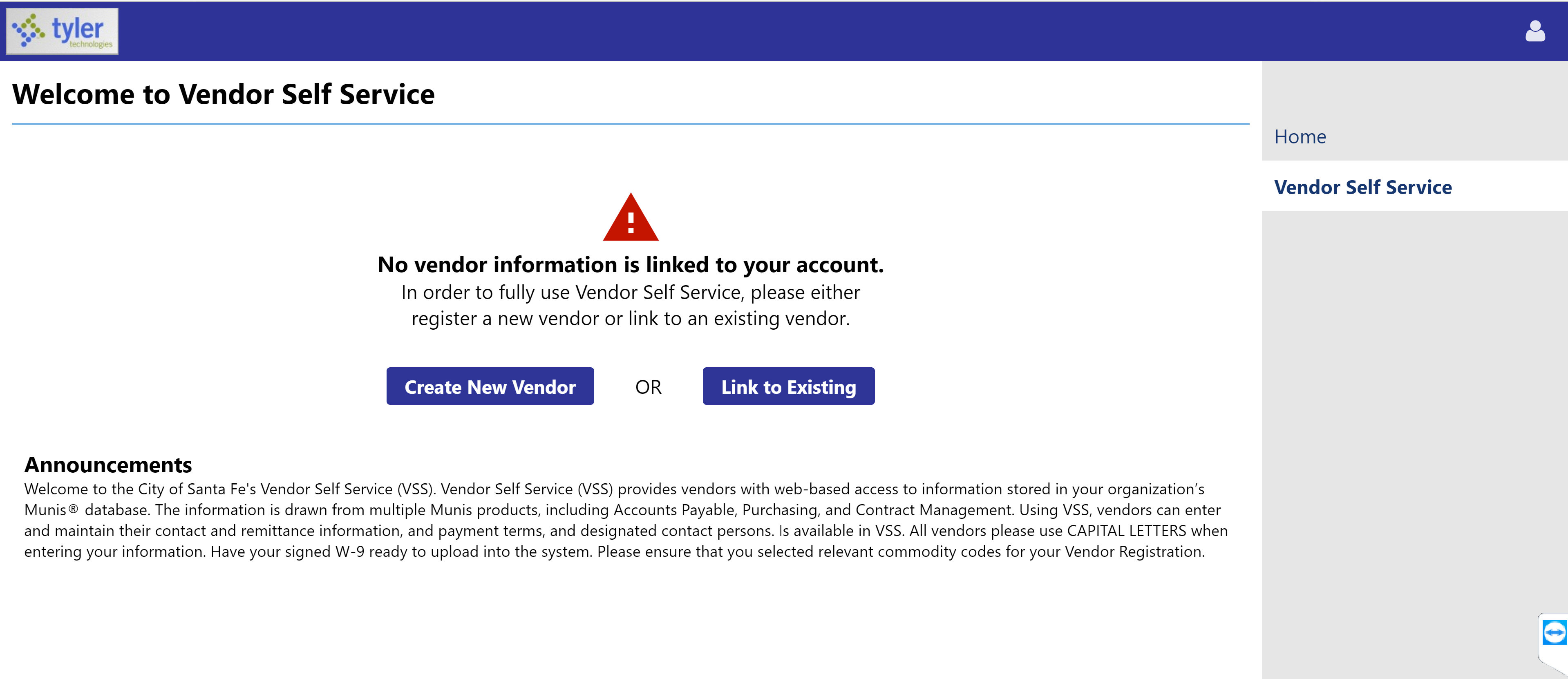 Step 5Create New Vendor: Add all Vendor Registration contact information.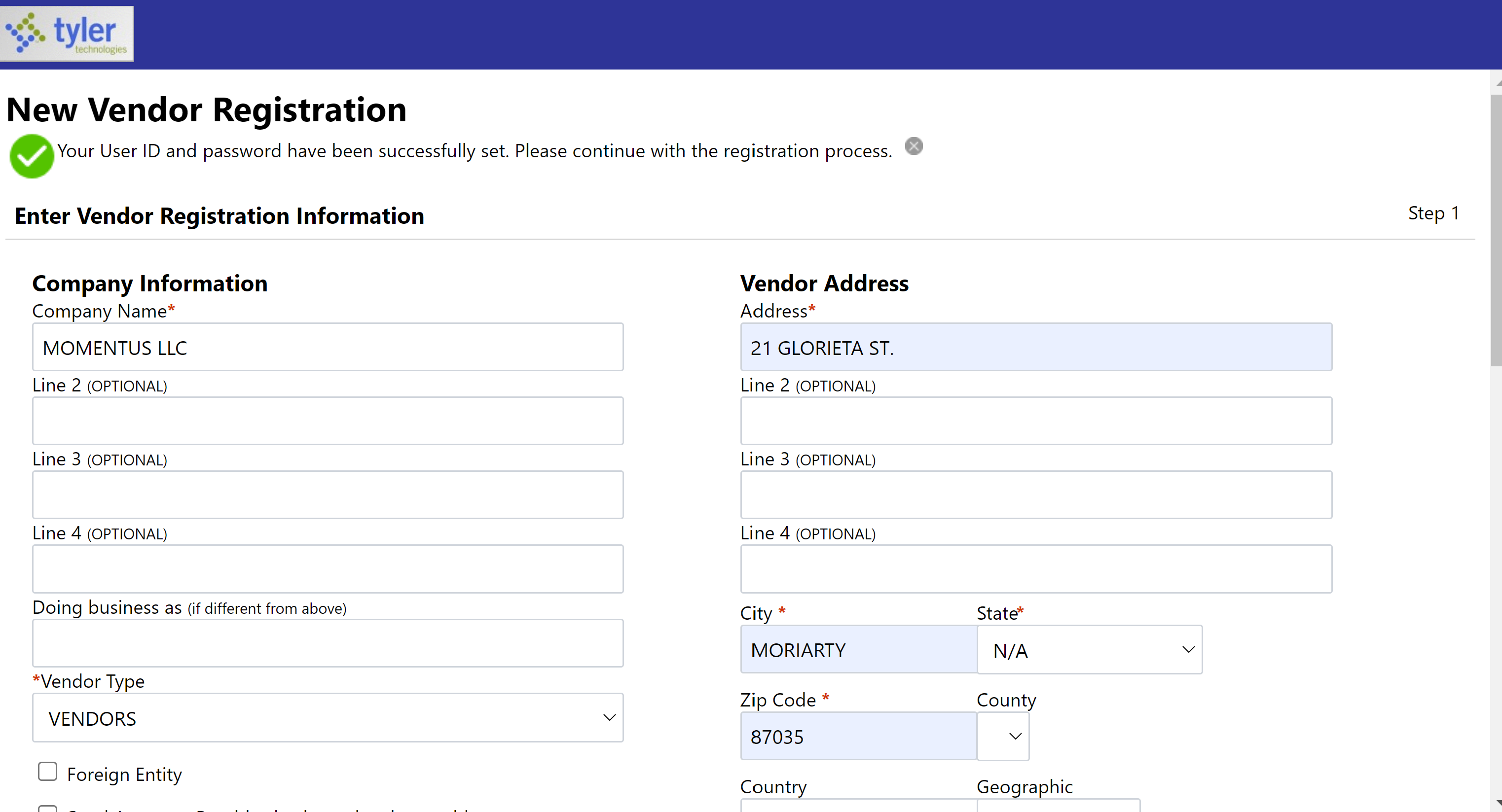 Below are descriptions of field names for reference. Step 6User Contact Information: Enter all User contact information.  If the City needs to contact the vendor, it is important to have accurate information documented. 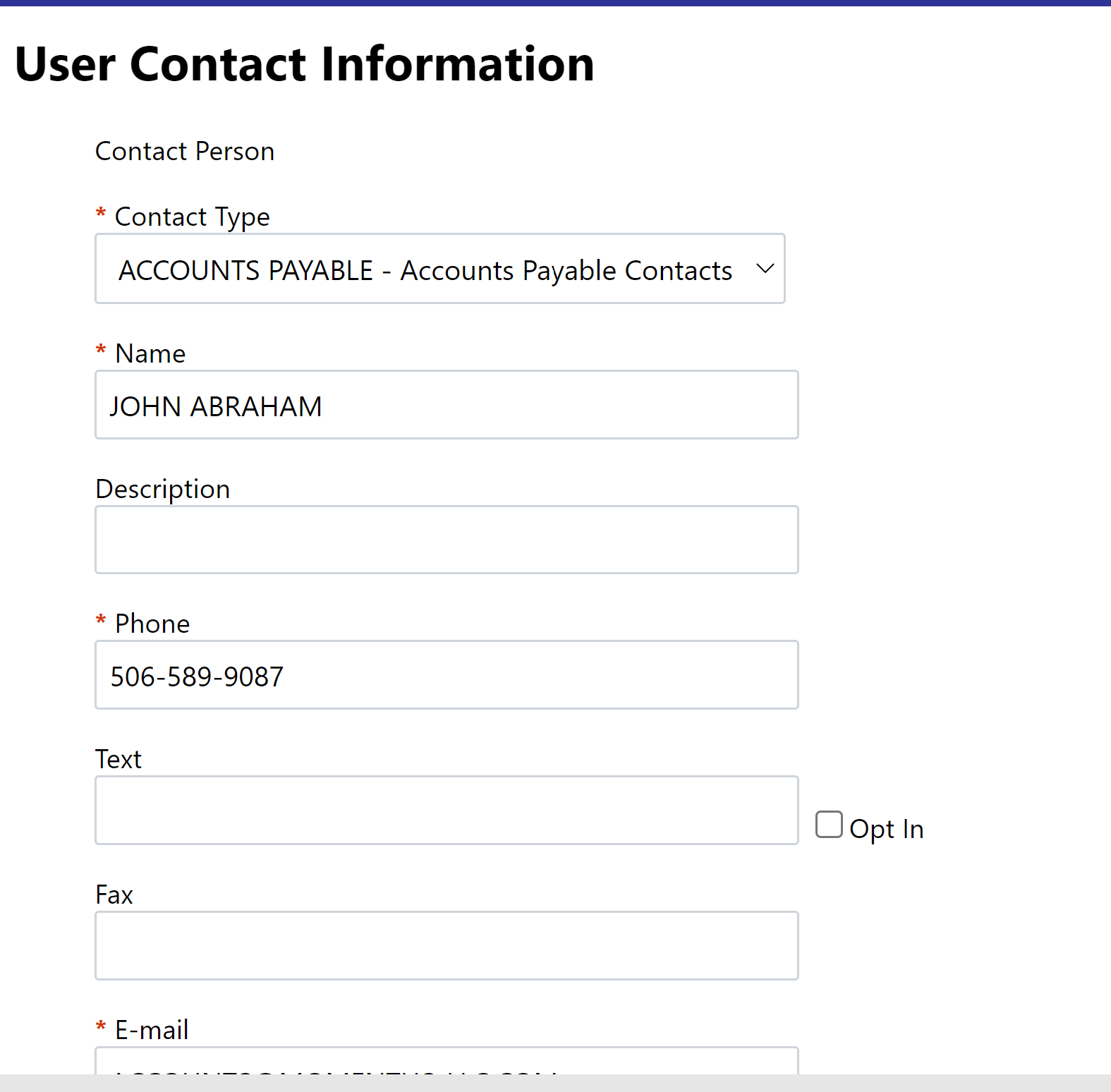 Step 7New Vendor Registration Page: Verify information is accurate.  If another contact information is necessary, click on New Contact Button.  Once all contact information has been entered click on Continue button.   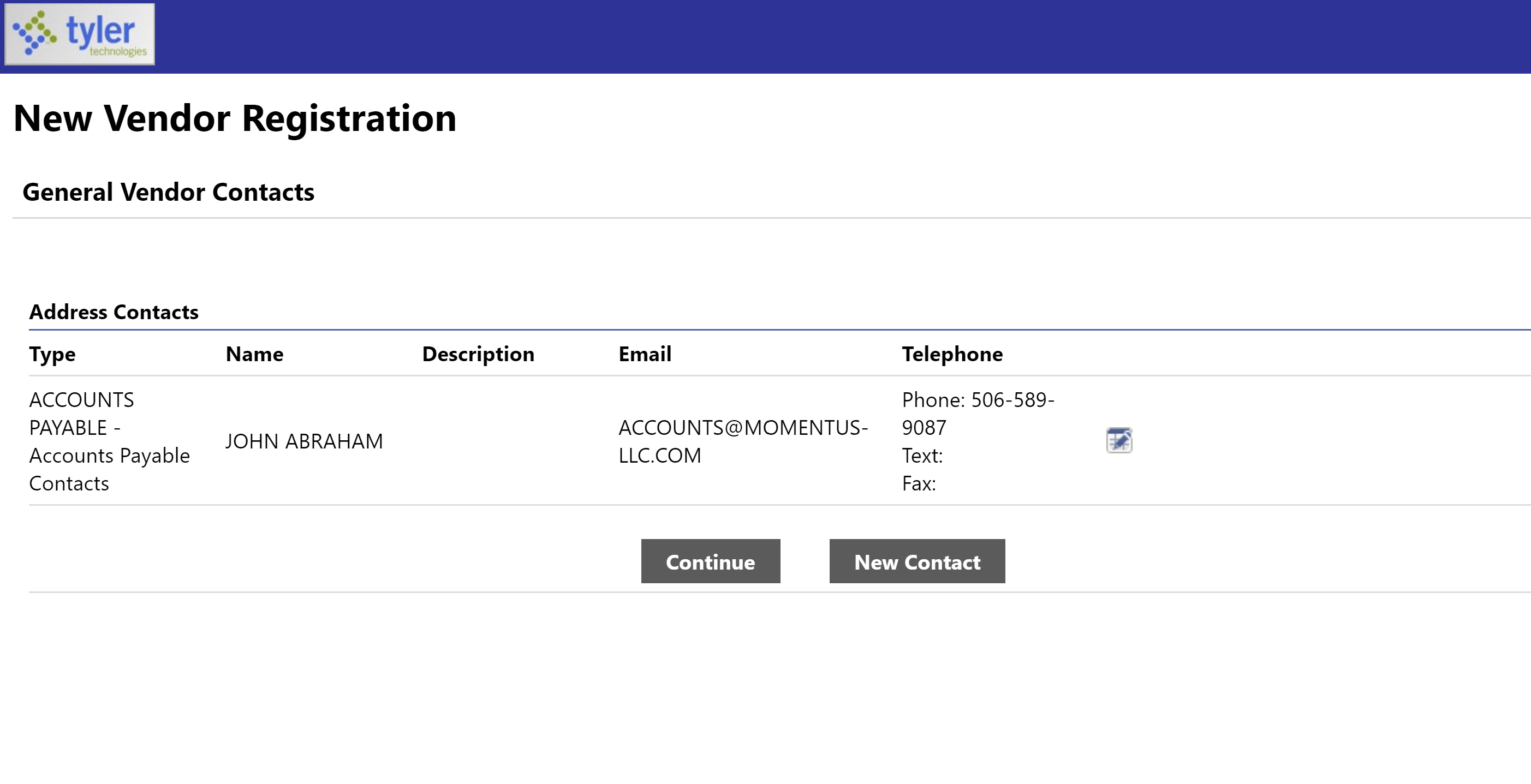 Step 8Commodity Selection: Select the commodities/service that are associated or most relevant to your business.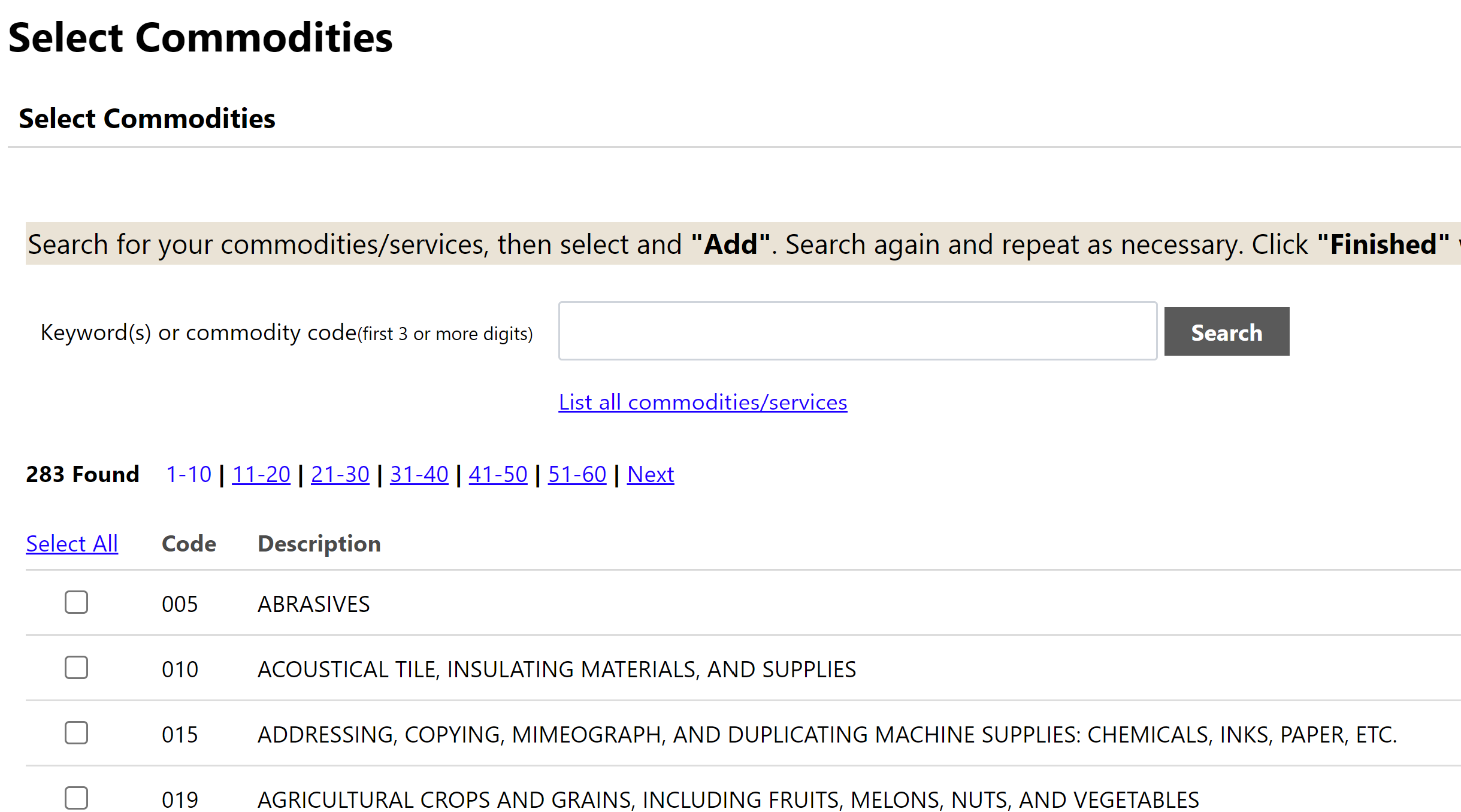 Step 9New Vendor Registration Review Page:  Please Review all your information for accuracy select change at the top for any necessary changes. If complete, select Register listed the Bottom of the page. 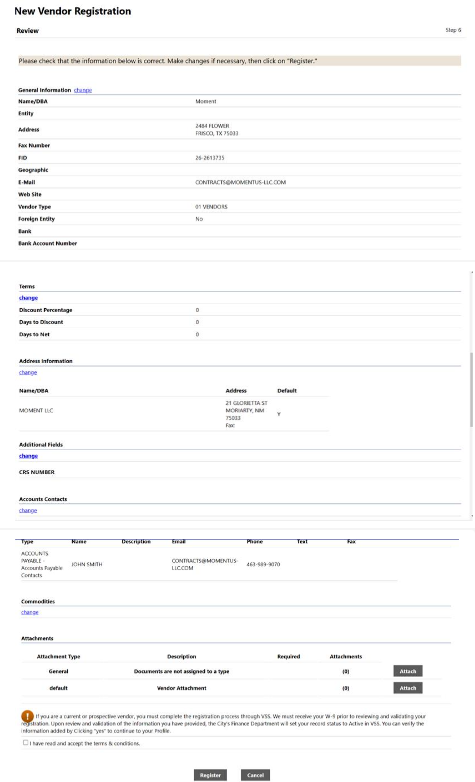 Step 9New Vendor Registration Confirmation: New Vendor Registration is complete.  NOTE: Use the Upload Attachments link to upload W9 forms to the vendor account as part of the vendor approval process. Vendor registration will not be approved until a W9 is uploaded. 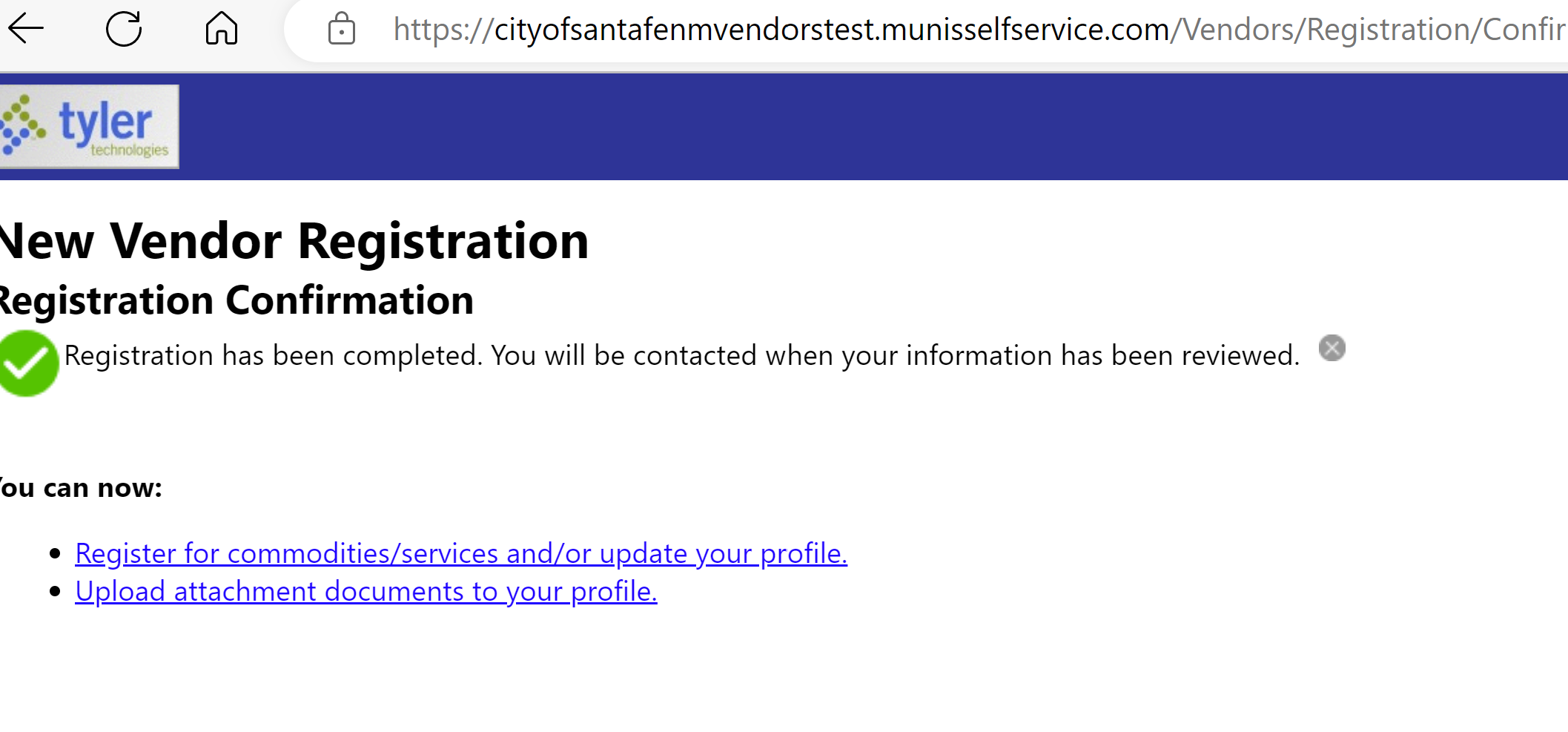 Step 10Linking to existing Vendor Profile: Add the required information to access your existing vendor account.  Select Link to Existing to proceed.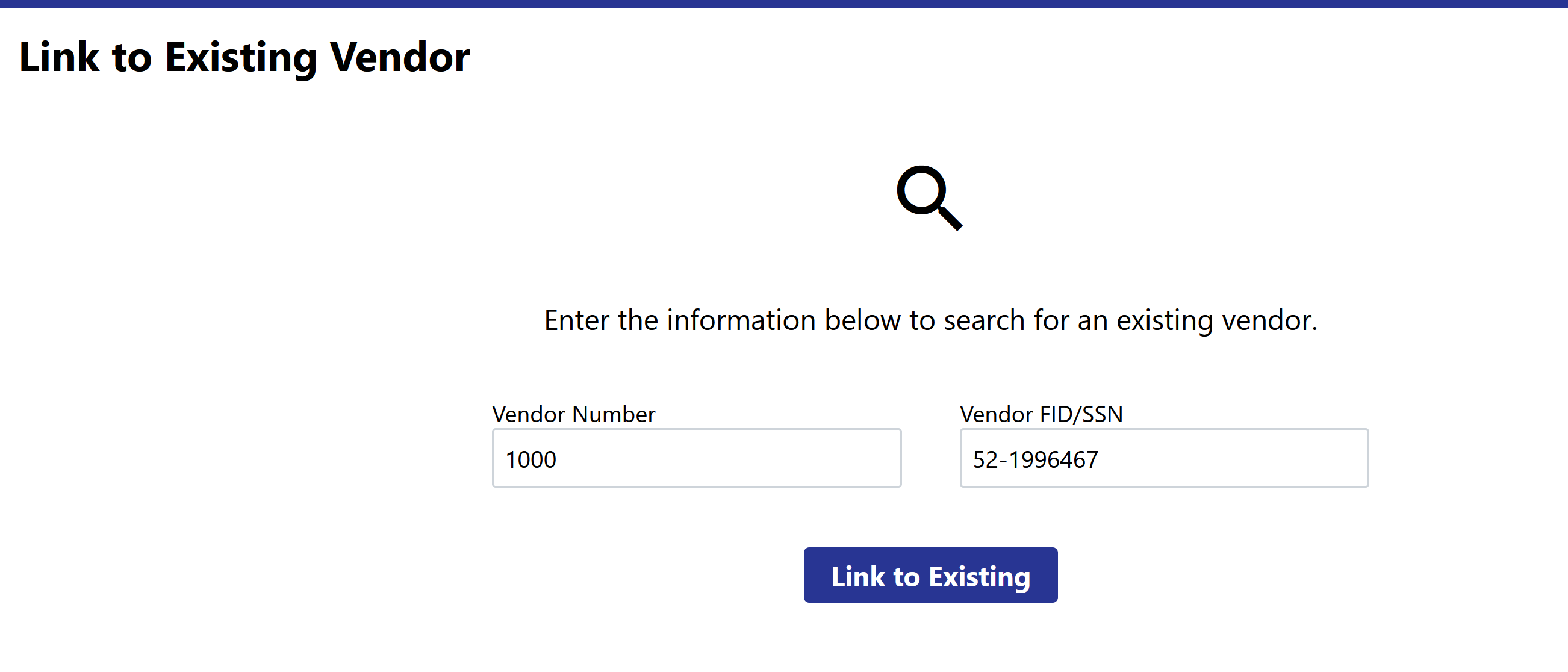 Step 11Update any contact information necessary.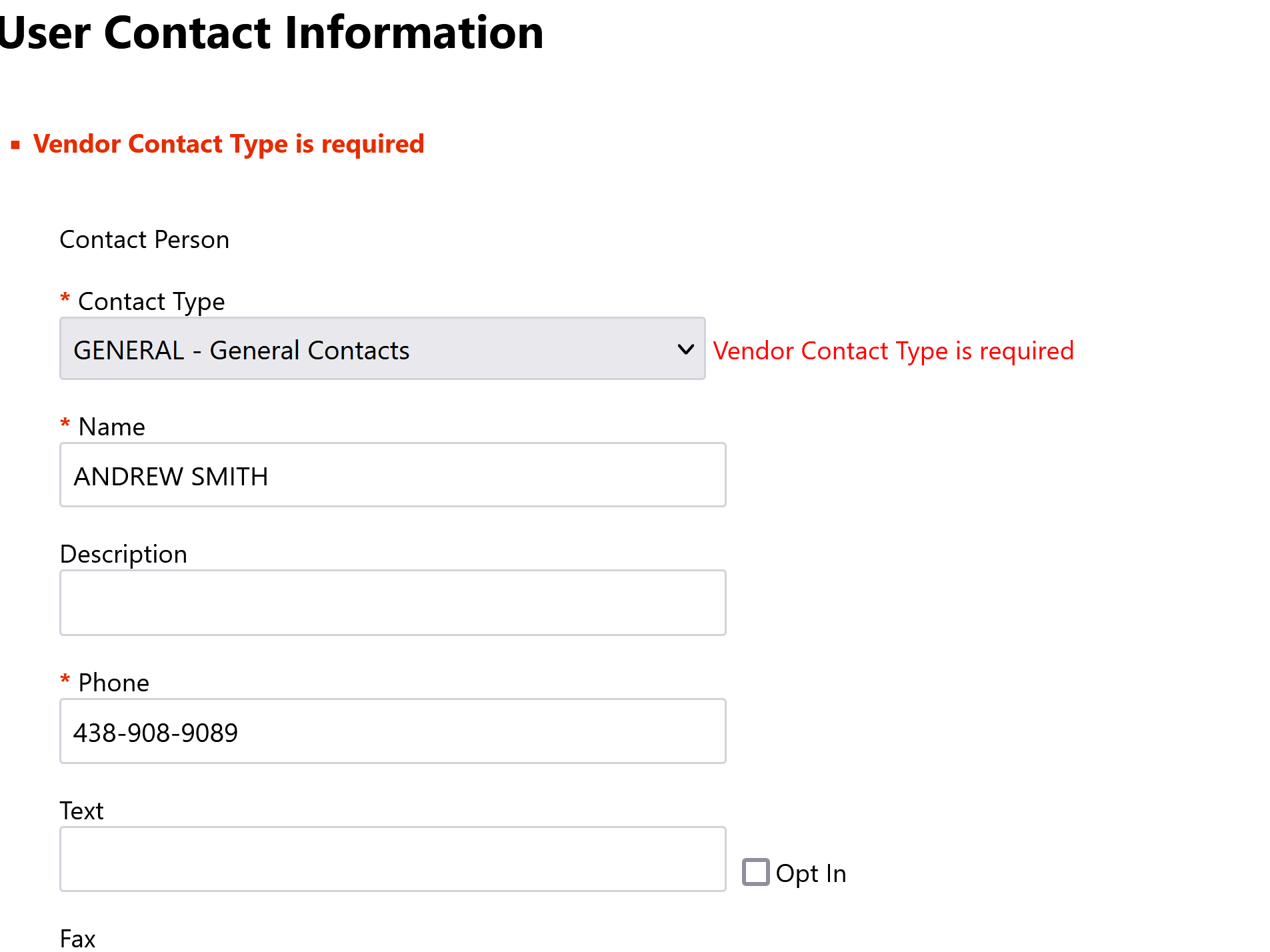 Step 12Vendor Profile: Existing vendors will have access to vendor information after completing the above steps.  Note: All updates made to vendor accounts will go through an approval process before the account is updated. 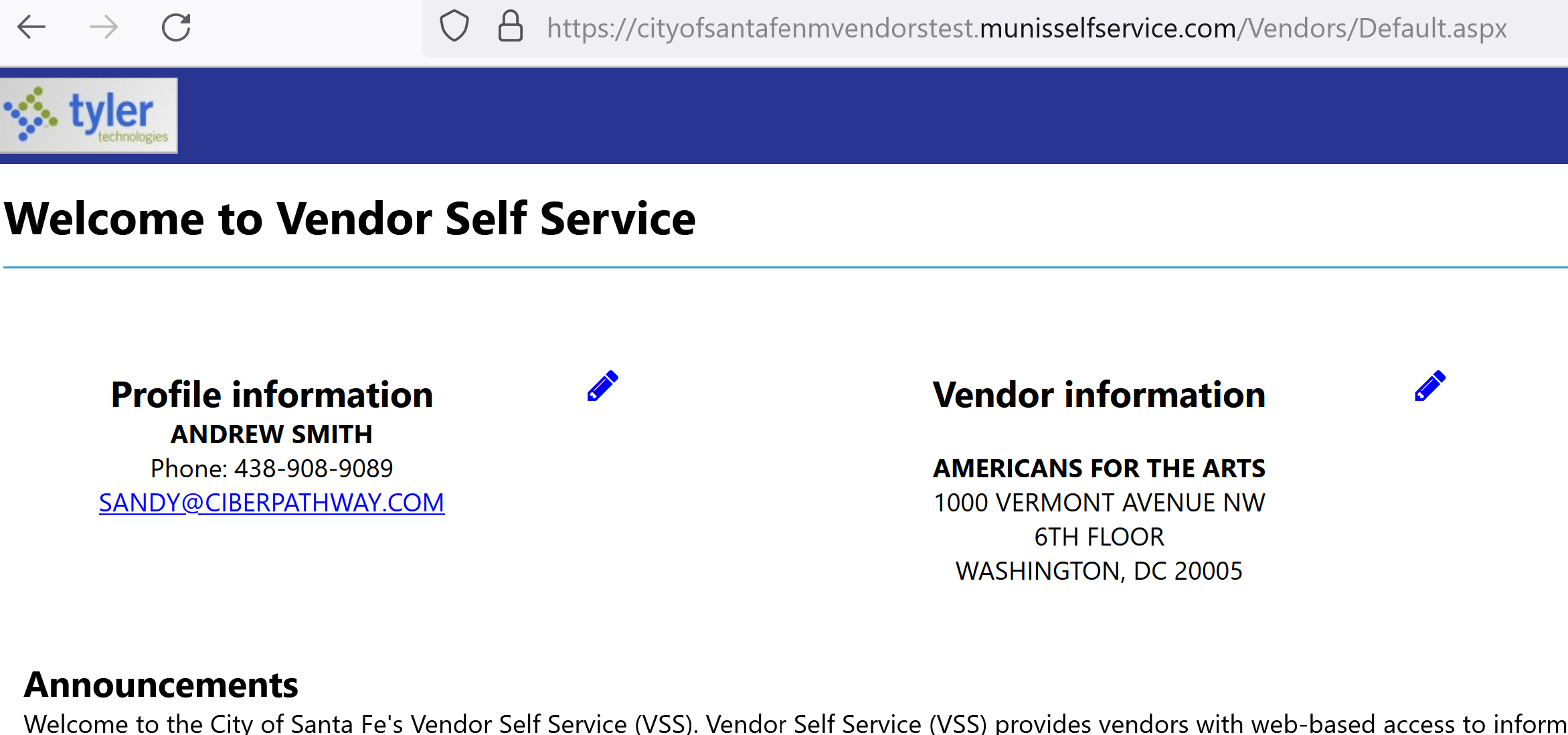 For assistance, please email venreg@santafenm.govFieldDescriptionCompany NameContains the vendor’s name or business name. The value entered here appears in the Alpha box in the Vendors program.Doing Business AsIndicates the vendor’s doing business as (DBA) name, if applicable.Foreign EntityWhen selected, indicates that the vendor is a foreign entity.AddressCityStateZIPDefine the vendor’s main address. The vendor must enter a two-letter state postal abbreviation code in the State box.Fax NumberDisplays the vendor’s fax number, if applicable. This box can be hidden by a VSS administrator by clearing the Address Fax Number check box on the Field Settings tab of the Vendor Administration page.GeographicIndicates the vendor’s geographic code.The codes available for selection are defined in Munis using the Accounts Payable Miscellaneous Codes program.Send Remittances to the Above Name and AddressIf the vendor selects this check box, Vendor Self Service enters the values from the main address as the default values in the boxes in step three of the registration process.EmailContains the vendor’s primary email address. It is the address to which all notifications and alerts are sent, such as registration confirmation messages or password hints.Additional email addresses for contact persons are defined later in the registration process.Web SiteIncludes the vendor’s website URL.Vendor TypeDetermines the vendor’s type. Vendor type codes are defined by your organization using the Accounts Payable Miscellaneous Codes program in Munis. Your organization must define at least one vendor type code in order to allow vendors to successfully register in Vendor Self Service. If no vendor type codes exist, vendors cannot complete the registration process.